Business Improvement District (BID)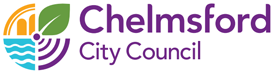 Application to vote by proxyChelmsford BID renewal ballot24th November 2022Please return via our website www.chelmsford.gov.uk/BID Or by post to: The ballot holder, Chelmsford City Council, Civic Centre. Duke Street, Essex, CM1 1JE.Applications to vote by proxy must be received no later than 5pm Monday 14th November.Full name of the voter:Position/job title:Hereditament address:Telephone number:Email address:Full name of proxy:Address of proxy (where ballot papers should be sent to):Declaration Declaration I, as the non–domestic ratepayer and person entitled to vote, wish to appoint the above person as proxy for the One Chelmsford BID ballot for the above hereditament and confirm that the proxy so named has been consulted and is capable of being and willing to be appointedSigned (by the voter):I, as the non–domestic ratepayer and person entitled to vote, wish to appoint the above person as proxy for the One Chelmsford BID ballot for the above hereditament and confirm that the proxy so named has been consulted and is capable of being and willing to be appointedSigned (by the voter):